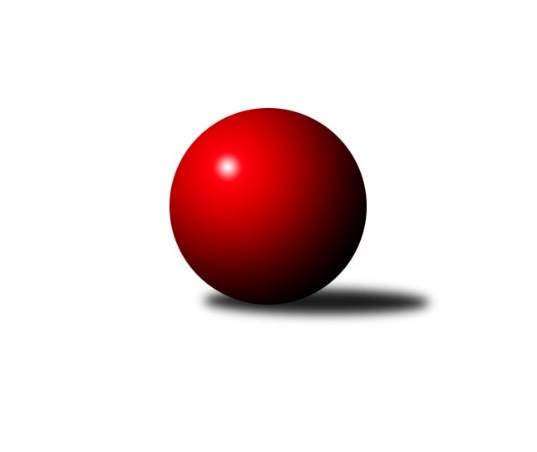 Č.5Ročník 2018/2019	23.5.2024 Krajský přebor OL 2018/2019Statistika 5. kolaTabulka družstev:		družstvo	záp	výh	rem	proh	skore	sety	průměr	body	plné	dorážka	chyby	1.	TJ Sokol Mohelnice	5	4	1	0	26.5 : 13.5 	(37.5 : 22.5)	2567	9	1768	798	36.6	2.	Sokol Přemyslovice ˝B˝	4	4	0	0	26.0 : 6.0 	(33.0 : 15.0)	2472	8	1730	742	43	3.	TJ Břidličná ˝A˝	5	3	1	1	24.0 : 16.0 	(31.0 : 29.0)	2532	7	1748	784	33	4.	TJ Pozemstav Prostějov	5	3	0	2	22.0 : 18.0 	(31.0 : 29.0)	2474	6	1713	762	43.8	5.	KK Zábřeh  ˝C˝	5	2	1	2	22.0 : 18.0 	(32.0 : 28.0)	2521	5	1740	781	46	6.	KK PEPINO Bruntál	4	2	0	2	18.0 : 14.0 	(25.5 : 22.5)	2358	4	1646	713	48	7.	SKK Jeseník ˝B˝	5	2	0	3	17.5 : 22.5 	(30.0 : 30.0)	2383	4	1650	733	46.4	8.	Spartak Přerov ˝C˝	4	1	1	2	14.0 : 18.0 	(23.0 : 25.0)	2519	3	1754	765	38.8	9.	TJ Horní Benešov ˝C˝	4	1	0	3	11.5 : 20.5 	(18.0 : 30.0)	2433	2	1696	737	47	10.	KS Moravský Beroun	4	0	1	3	9.5 : 22.5 	(22.0 : 26.0)	2468	1	1752	717	52.8	11.	KK Šumperk ˝C˝	5	0	1	4	9.0 : 31.0 	(17.0 : 43.0)	2322	1	1647	675	60.6Tabulka doma:		družstvo	záp	výh	rem	proh	skore	sety	průměr	body	maximum	minimum	1.	Sokol Přemyslovice ˝B˝	3	3	0	0	19.0 : 5.0 	(24.0 : 12.0)	2531	6	2584	2469	2.	TJ Břidličná ˝A˝	2	2	0	0	12.0 : 4.0 	(13.0 : 11.0)	2439	4	2441	2437	3.	TJ Sokol Mohelnice	2	1	1	0	11.5 : 4.5 	(18.0 : 6.0)	2508	3	2509	2506	4.	Spartak Přerov ˝C˝	3	1	1	1	12.0 : 12.0 	(19.0 : 17.0)	2632	3	2676	2594	5.	KK PEPINO Bruntál	2	1	0	1	10.0 : 6.0 	(13.5 : 10.5)	2280	2	2373	2187	6.	KK Zábřeh  ˝C˝	2	1	0	1	9.0 : 7.0 	(13.5 : 10.5)	2545	2	2549	2541	7.	TJ Horní Benešov ˝C˝	2	1	0	1	8.5 : 7.5 	(10.0 : 14.0)	2589	2	2601	2577	8.	SKK Jeseník ˝B˝	2	1	0	1	7.0 : 9.0 	(11.0 : 13.0)	2460	2	2464	2456	9.	TJ Pozemstav Prostějov	3	1	0	2	11.0 : 13.0 	(17.5 : 18.5)	2561	2	2621	2493	10.	KS Moravský Beroun	1	0	1	0	4.0 : 4.0 	(7.0 : 5.0)	2450	1	2450	2450	11.	KK Šumperk ˝C˝	3	0	0	3	4.5 : 19.5 	(11.0 : 25.0)	2263	0	2355	2169Tabulka venku:		družstvo	záp	výh	rem	proh	skore	sety	průměr	body	maximum	minimum	1.	TJ Sokol Mohelnice	3	3	0	0	15.0 : 9.0 	(19.5 : 16.5)	2586	6	2616	2544	2.	TJ Pozemstav Prostějov	2	2	0	0	11.0 : 5.0 	(13.5 : 10.5)	2431	4	2564	2298	3.	KK Zábřeh  ˝C˝	3	1	1	1	13.0 : 11.0 	(18.5 : 17.5)	2513	3	2600	2404	4.	TJ Břidličná ˝A˝	3	1	1	1	12.0 : 12.0 	(18.0 : 18.0)	2563	3	2698	2477	5.	Sokol Přemyslovice ˝B˝	1	1	0	0	7.0 : 1.0 	(9.0 : 3.0)	2412	2	2412	2412	6.	KK PEPINO Bruntál	2	1	0	1	8.0 : 8.0 	(12.0 : 12.0)	2398	2	2422	2373	7.	SKK Jeseník ˝B˝	3	1	0	2	10.5 : 13.5 	(19.0 : 17.0)	2357	2	2429	2303	8.	KK Šumperk ˝C˝	2	0	1	1	4.5 : 11.5 	(6.0 : 18.0)	2352	1	2395	2308	9.	Spartak Přerov ˝C˝	1	0	0	1	2.0 : 6.0 	(4.0 : 8.0)	2405	0	2405	2405	10.	TJ Horní Benešov ˝C˝	2	0	0	2	3.0 : 13.0 	(8.0 : 16.0)	2355	0	2454	2256	11.	KS Moravský Beroun	3	0	0	3	5.5 : 18.5 	(15.0 : 21.0)	2474	0	2511	2455Tabulka podzimní části:		družstvo	záp	výh	rem	proh	skore	sety	průměr	body	doma	venku	1.	TJ Sokol Mohelnice	5	4	1	0	26.5 : 13.5 	(37.5 : 22.5)	2567	9 	1 	1 	0 	3 	0 	0	2.	Sokol Přemyslovice ˝B˝	4	4	0	0	26.0 : 6.0 	(33.0 : 15.0)	2472	8 	3 	0 	0 	1 	0 	0	3.	TJ Břidličná ˝A˝	5	3	1	1	24.0 : 16.0 	(31.0 : 29.0)	2532	7 	2 	0 	0 	1 	1 	1	4.	TJ Pozemstav Prostějov	5	3	0	2	22.0 : 18.0 	(31.0 : 29.0)	2474	6 	1 	0 	2 	2 	0 	0	5.	KK Zábřeh  ˝C˝	5	2	1	2	22.0 : 18.0 	(32.0 : 28.0)	2521	5 	1 	0 	1 	1 	1 	1	6.	KK PEPINO Bruntál	4	2	0	2	18.0 : 14.0 	(25.5 : 22.5)	2358	4 	1 	0 	1 	1 	0 	1	7.	SKK Jeseník ˝B˝	5	2	0	3	17.5 : 22.5 	(30.0 : 30.0)	2383	4 	1 	0 	1 	1 	0 	2	8.	Spartak Přerov ˝C˝	4	1	1	2	14.0 : 18.0 	(23.0 : 25.0)	2519	3 	1 	1 	1 	0 	0 	1	9.	TJ Horní Benešov ˝C˝	4	1	0	3	11.5 : 20.5 	(18.0 : 30.0)	2433	2 	1 	0 	1 	0 	0 	2	10.	KS Moravský Beroun	4	0	1	3	9.5 : 22.5 	(22.0 : 26.0)	2468	1 	0 	1 	0 	0 	0 	3	11.	KK Šumperk ˝C˝	5	0	1	4	9.0 : 31.0 	(17.0 : 43.0)	2322	1 	0 	0 	3 	0 	1 	1Tabulka jarní části:		družstvo	záp	výh	rem	proh	skore	sety	průměr	body	doma	venku	1.	Sokol Přemyslovice ˝B˝	0	0	0	0	0.0 : 0.0 	(0.0 : 0.0)	0	0 	0 	0 	0 	0 	0 	0 	2.	KK PEPINO Bruntál	0	0	0	0	0.0 : 0.0 	(0.0 : 0.0)	0	0 	0 	0 	0 	0 	0 	0 	3.	KS Moravský Beroun	0	0	0	0	0.0 : 0.0 	(0.0 : 0.0)	0	0 	0 	0 	0 	0 	0 	0 	4.	TJ Břidličná ˝A˝	0	0	0	0	0.0 : 0.0 	(0.0 : 0.0)	0	0 	0 	0 	0 	0 	0 	0 	5.	TJ Horní Benešov ˝C˝	0	0	0	0	0.0 : 0.0 	(0.0 : 0.0)	0	0 	0 	0 	0 	0 	0 	0 	6.	KK Zábřeh  ˝C˝	0	0	0	0	0.0 : 0.0 	(0.0 : 0.0)	0	0 	0 	0 	0 	0 	0 	0 	7.	TJ Pozemstav Prostějov	0	0	0	0	0.0 : 0.0 	(0.0 : 0.0)	0	0 	0 	0 	0 	0 	0 	0 	8.	TJ Sokol Mohelnice	0	0	0	0	0.0 : 0.0 	(0.0 : 0.0)	0	0 	0 	0 	0 	0 	0 	0 	9.	KK Šumperk ˝C˝	0	0	0	0	0.0 : 0.0 	(0.0 : 0.0)	0	0 	0 	0 	0 	0 	0 	0 	10.	SKK Jeseník ˝B˝	0	0	0	0	0.0 : 0.0 	(0.0 : 0.0)	0	0 	0 	0 	0 	0 	0 	0 	11.	Spartak Přerov ˝C˝	0	0	0	0	0.0 : 0.0 	(0.0 : 0.0)	0	0 	0 	0 	0 	0 	0 	0 Zisk bodů pro družstvo:		jméno hráče	družstvo	body	zápasy	v %	dílčí body	sety	v %	1.	Milan Šula 	TJ Sokol Mohelnice 	5	/	5	(100%)	8	/	10	(80%)	2.	Martin Macas 	TJ Sokol Mohelnice 	5	/	5	(100%)	7	/	10	(70%)	3.	Antonín Jašek 	TJ Sokol Mohelnice 	4	/	4	(100%)	6	/	8	(75%)	4.	Josef Grulich 	Sokol Přemyslovice ˝B˝ 	4	/	4	(100%)	6	/	8	(75%)	5.	Martin Pěnička 	KK Zábřeh  ˝C˝ 	4	/	4	(100%)	5	/	8	(63%)	6.	Milan Smékal 	Sokol Přemyslovice ˝B˝ 	4	/	5	(80%)	9	/	10	(90%)	7.	Leopold Jašek 	-- volný los -- 	4	/	5	(80%)	8	/	10	(80%)	8.	Lukáš Horňák 	KK Zábřeh  ˝C˝ 	4	/	5	(80%)	7.5	/	10	(75%)	9.	Ivo Mrhal ml.	TJ Břidličná ˝A˝ 	4	/	5	(80%)	7	/	10	(70%)	10.	Lubomír Složil 	KK Zábřeh  ˝C˝ 	4	/	5	(80%)	7	/	10	(70%)	11.	Václav Čamek 	KK Zábřeh  ˝C˝ 	4	/	5	(80%)	6.5	/	10	(65%)	12.	Jiří Kankovský 	Sokol Přemyslovice ˝B˝ 	4	/	5	(80%)	6	/	10	(60%)	13.	Martin Rédr 	Spartak Přerov ˝C˝ 	4	/	5	(80%)	6	/	10	(60%)	14.	Pavel Černohous 	TJ Pozemstav Prostějov 	4	/	5	(80%)	6	/	10	(60%)	15.	Miroslav Plachý 	TJ Pozemstav Prostějov 	3	/	3	(100%)	6	/	6	(100%)	16.	Tomáš Zatloukal 	Sokol Přemyslovice ˝B˝ 	3	/	3	(100%)	5	/	6	(83%)	17.	Erich Retek 	KS Moravský Beroun  	3	/	3	(100%)	5	/	6	(83%)	18.	Marek Kankovský 	Sokol Přemyslovice ˝B˝ 	3	/	3	(100%)	4	/	6	(67%)	19.	Miluše Rychová 	KK PEPINO Bruntál 	3	/	4	(75%)	5	/	8	(63%)	20.	Zdeněk Fiury ml.	TJ Břidličná ˝A˝ 	3	/	4	(75%)	5	/	8	(63%)	21.	Čestmír Řepka 	KS Moravský Beroun  	3	/	5	(60%)	8	/	10	(80%)	22.	Miroslav Vala 	SKK Jeseník ˝B˝ 	3	/	5	(60%)	7	/	10	(70%)	23.	Zdeněk Chmela ml.	KS Moravský Beroun  	3	/	5	(60%)	7	/	10	(70%)	24.	Tomáš Fiury 	TJ Břidličná ˝A˝ 	3	/	5	(60%)	6	/	10	(60%)	25.	Robert Kučerka 	TJ Horní Benešov ˝C˝ 	3	/	5	(60%)	6	/	10	(60%)	26.	Jan Semrád 	KK Šumperk ˝C˝ 	3	/	5	(60%)	5	/	10	(50%)	27.	Zdeněk Fiury st.	TJ Břidličná ˝A˝ 	3	/	5	(60%)	5	/	10	(50%)	28.	Lukáš Janalík 	KK PEPINO Bruntál 	3	/	5	(60%)	5	/	10	(50%)	29.	Jaroslav Jílek 	TJ Sokol Mohelnice 	2.5	/	4	(63%)	5.5	/	8	(69%)	30.	Eva Zdražilová 	TJ Horní Benešov ˝C˝ 	2.5	/	4	(63%)	5	/	8	(63%)	31.	Martin Zavacký 	SKK Jeseník ˝B˝ 	2	/	2	(100%)	4	/	4	(100%)	32.	Jiří Divila 	Spartak Přerov ˝C˝ 	2	/	2	(100%)	3	/	4	(75%)	33.	Milan Dvorský 	Sokol Přemyslovice ˝B˝ 	2	/	2	(100%)	3	/	4	(75%)	34.	Jana Fousková 	SKK Jeseník ˝B˝ 	2	/	3	(67%)	5	/	6	(83%)	35.	Lukáš Vybíral 	Sokol Přemyslovice ˝B˝ 	2	/	3	(67%)	5	/	6	(83%)	36.	Tomáš Janalík 	KK PEPINO Bruntál 	2	/	3	(67%)	4	/	6	(67%)	37.	Vítězslav Kadlec 	KK PEPINO Bruntál 	2	/	3	(67%)	4	/	6	(67%)	38.	Václav Kovařík 	TJ Pozemstav Prostějov 	2	/	3	(67%)	3.5	/	6	(58%)	39.	Hana Kopečná 	TJ Horní Benešov ˝C˝ 	2	/	3	(67%)	3	/	6	(50%)	40.	Miroslav Ondrouch 	Sokol Přemyslovice ˝B˝ 	2	/	3	(67%)	3	/	6	(50%)	41.	Rostislav Petřík 	Spartak Přerov ˝C˝ 	2	/	4	(50%)	5	/	8	(63%)	42.	Josef Novotný 	KK PEPINO Bruntál 	2	/	4	(50%)	4.5	/	8	(56%)	43.	David Rozsypal 	TJ Pozemstav Prostějov 	2	/	4	(50%)	4.5	/	8	(56%)	44.	Jan Tögel 	-- volný los -- 	2	/	4	(50%)	4	/	8	(50%)	45.	Jan Mlčák 	KK PEPINO Bruntál 	2	/	4	(50%)	4	/	8	(50%)	46.	Richard Janalík 	KK PEPINO Bruntál 	2	/	4	(50%)	3	/	8	(38%)	47.	Miloslav Petrů 	TJ Horní Benešov ˝C˝ 	2	/	4	(50%)	3	/	8	(38%)	48.	Libor Daňa 	Spartak Přerov ˝C˝ 	2	/	4	(50%)	3	/	8	(38%)	49.	Michal Strachota 	KK Šumperk ˝C˝ 	2	/	4	(50%)	2	/	8	(25%)	50.	Zdeněk Černý 	TJ Horní Benešov ˝C˝ 	2	/	5	(40%)	6	/	10	(60%)	51.	Vilém Berger 	TJ Břidličná ˝A˝ 	2	/	5	(40%)	5	/	10	(50%)	52.	Petra Rosypalová 	SKK Jeseník ˝B˝ 	2	/	5	(40%)	4	/	10	(40%)	53.	Jiří Kohoutek 	Spartak Přerov ˝C˝ 	2	/	5	(40%)	4	/	10	(40%)	54.	Miroslav Bodanský 	KK Zábřeh  ˝C˝ 	2	/	5	(40%)	3	/	10	(30%)	55.	Michael Dostál 	TJ Horní Benešov ˝C˝ 	2	/	5	(40%)	2	/	10	(20%)	56.	Petra Rosypalová 	SKK Jeseník ˝B˝ 	1.5	/	5	(30%)	4	/	10	(40%)	57.	Jitka Horká 	KK Šumperk ˝C˝ 	1	/	1	(100%)	2	/	2	(100%)	58.	Petr Rosypal 	SKK Jeseník ˝B˝ 	1	/	1	(100%)	2	/	2	(100%)	59.	Přemysl Janalík 	KK PEPINO Bruntál 	1	/	1	(100%)	2	/	2	(100%)	60.	Miroslav Setinský 	SKK Jeseník ˝B˝ 	1	/	1	(100%)	1	/	2	(50%)	61.	Tereza Moravcová 	SKK Jeseník ˝B˝ 	1	/	2	(50%)	3	/	4	(75%)	62.	Petr Černohous 	TJ Pozemstav Prostějov 	1	/	2	(50%)	3	/	4	(75%)	63.	Ivan Brzobohatý 	TJ Pozemstav Prostějov 	1	/	2	(50%)	2	/	4	(50%)	64.	Václav Kovařík 	TJ Pozemstav Prostějov 	1	/	2	(50%)	2	/	4	(50%)	65.	Ludovít Kumi 	TJ Sokol Mohelnice 	1	/	3	(33%)	4	/	6	(67%)	66.	Michal Sosík 	TJ Pozemstav Prostějov 	1	/	3	(33%)	3	/	6	(50%)	67.	Rostislav Biolek 	KK Šumperk ˝C˝ 	1	/	3	(33%)	3	/	6	(50%)	68.	Petr Otáhal 	KS Moravský Beroun  	1	/	4	(25%)	4	/	8	(50%)	69.	Martin Jašek 	TJ Sokol Mohelnice 	1	/	4	(25%)	4	/	8	(50%)	70.	Zdeňka Habartová 	TJ Horní Benešov ˝C˝ 	1	/	4	(25%)	2	/	8	(25%)	71.	Miroslav Mrkos 	KK Šumperk ˝C˝ 	1	/	4	(25%)	1	/	8	(13%)	72.	Václav Pumprla 	Spartak Přerov ˝C˝ 	1	/	5	(20%)	5	/	10	(50%)	73.	Jan Lenhart 	Spartak Přerov ˝C˝ 	1	/	5	(20%)	5	/	10	(50%)	74.	Josef Veselý 	TJ Břidličná ˝A˝ 	1	/	5	(20%)	3	/	10	(30%)	75.	Jiří Kropáč 	-- volný los -- 	1	/	5	(20%)	3	/	10	(30%)	76.	Libor Příhoda 	KK Šumperk ˝C˝ 	1	/	5	(20%)	2	/	10	(20%)	77.	Alena Machalíčková 	-- volný los -- 	1	/	5	(20%)	1	/	10	(10%)	78.	Josef Jurda 	TJ Pozemstav Prostějov 	1	/	5	(20%)	1	/	10	(10%)	79.	Miloslav Krchov 	KS Moravský Beroun  	1	/	5	(20%)	1	/	10	(10%)	80.	Zdeněk Chmela st.	KS Moravský Beroun  	0.5	/	4	(13%)	2	/	8	(25%)	81.	Radek Hejtman 	-- volný los -- 	0	/	1	(0%)	1	/	2	(50%)	82.	Pavel Košťál 	KK Šumperk ˝C˝ 	0	/	1	(0%)	1	/	2	(50%)	83.	Michal Svoboda 	-- volný los -- 	0	/	1	(0%)	1	/	2	(50%)	84.	Zdeněk Sobota 	TJ Sokol Mohelnice 	0	/	1	(0%)	0	/	2	(0%)	85.	Luboš Brouček 	SKK Jeseník ˝B˝ 	0	/	1	(0%)	0	/	2	(0%)	86.	Lukáš Matějka 	KK Šumperk ˝C˝ 	0	/	1	(0%)	0	/	2	(0%)	87.	Otto Nagy 	-- volný los -- 	0	/	1	(0%)	0	/	2	(0%)	88.	Jaroslav Zelinka 	TJ Břidličná ˝A˝ 	0	/	1	(0%)	0	/	2	(0%)	89.	Rostislav Cundrla 	SKK Jeseník ˝B˝ 	0	/	1	(0%)	0	/	2	(0%)	90.	Josef Čapka 	TJ Pozemstav Prostějov 	0	/	1	(0%)	0	/	2	(0%)	91.	František Ocelák 	KK PEPINO Bruntál 	0	/	1	(0%)	0	/	2	(0%)	92.	František Langer 	KK Zábřeh  ˝C˝ 	0	/	2	(0%)	1	/	4	(25%)	93.	Miroslav Adámek 	KK Šumperk ˝C˝ 	0	/	2	(0%)	0	/	4	(0%)	94.	František Všetička 	-- volný los -- 	0	/	3	(0%)	3	/	6	(50%)	95.	Václav Jeřábek 	KK Šumperk ˝C˝ 	0	/	3	(0%)	1	/	6	(17%)	96.	Rostislav Krejčí 	TJ Sokol Mohelnice 	0	/	4	(0%)	3	/	8	(38%)	97.	Daniel Krchov 	KS Moravský Beroun  	0	/	4	(0%)	2	/	8	(25%)	98.	Tomáš Pěnička 	KK Zábřeh  ˝C˝ 	0	/	4	(0%)	2	/	8	(25%)	99.	Radomila Janoudová 	SKK Jeseník ˝B˝ 	0	/	4	(0%)	0	/	8	(0%)	100.	Miroslav Machalíček 	-- volný los -- 	0	/	4	(0%)	0	/	8	(0%)Průměry na kuželnách:		kuželna	průměr	plné	dorážka	chyby	výkon na hráče	1.	TJ Spartak Přerov, 1-6	2604	1788	815	39.8	(434.0)	2.	TJ  Prostějov, 1-4	2545	1773	772	48.2	(424.2)	3.	 Horní Benešov, 1-4	2532	1751	781	47.0	(422.1)	4.	KK Zábřeh, 1-4	2527	1745	782	38.3	(421.3)	5.	Sokol Přemyslovice, 1-4	2484	1742	741	43.3	(414.1)	6.	SKK Jeseník, 1-4	2472	1696	776	37.8	(412.0)	7.	TJ MEZ Mohelnice, 1-2	2459	1728	730	42.0	(409.8)	8.	KS Moravský Beroun, 1-2	2438	1725	712	53.5	(406.3)	9.	HKK Olomouc, 1-8	2422	1696	726	50.8	(403.8)	10.	TJ Kovohutě Břidličná, 1-2	2397	1646	751	35.0	(399.5)	11.	KK Šumperk, 1-4	2320	1649	671	57.0	(386.8)	12.	KK Pepino Bruntál, 1-2	2278	1605	673	54.5	(379.8)Nejlepší výkony na kuželnách:TJ Spartak Přerov, 1-6TJ Břidličná ˝A˝	2698	5. kolo	Tomáš Fiury 	TJ Břidličná ˝A˝	486	5. koloSpartak Přerov ˝C˝	2676	5. kolo	Zdeněk Fiury ml.	TJ Břidličná ˝A˝	471	5. koloSpartak Přerov ˝C˝	2627	3. kolo	Jan Lenhart 	Spartak Přerov ˝C˝	468	5. koloKK Zábřeh  ˝C˝	2600	3. kolo	Martin Rédr 	Spartak Přerov ˝C˝	465	5. koloSpartak Přerov ˝C˝	2594	1. kolo	Martin Pěnička 	KK Zábřeh  ˝C˝	460	3. koloSKK Jeseník ˝B˝	2429	1. kolo	Petra Rosypalová 	SKK Jeseník ˝B˝	459	1. kolo		. kolo	Lukáš Horňák 	KK Zábřeh  ˝C˝	458	3. kolo		. kolo	Martin Rédr 	Spartak Přerov ˝C˝	457	1. kolo		. kolo	Zdeněk Fiury st.	TJ Břidličná ˝A˝	455	5. kolo		. kolo	Václav Pumprla 	Spartak Přerov ˝C˝	452	5. koloTJ  Prostějov, 1-4TJ Pozemstav Prostějov	2621	1. kolo	Miroslav Plachý 	TJ Pozemstav Prostějov	480	1. koloTJ Sokol Mohelnice	2599	3. kolo	Petr Černohous 	TJ Pozemstav Prostějov	463	1. koloTJ Pozemstav Prostějov	2569	3. kolo	Josef Jurda 	TJ Pozemstav Prostějov	461	3. koloKK Zábřeh  ˝C˝	2535	5. kolo	Martin Pěnička 	KK Zábřeh  ˝C˝	457	5. koloTJ Pozemstav Prostějov	2493	5. kolo	Jaroslav Jílek 	TJ Sokol Mohelnice	456	3. koloKS Moravský Beroun 	2455	1. kolo	Pavel Černohous 	TJ Pozemstav Prostějov	456	1. kolo		. kolo	Rostislav Krejčí 	TJ Sokol Mohelnice	452	3. kolo		. kolo	Miroslav Plachý 	TJ Pozemstav Prostějov	443	5. kolo		. kolo	Daniel Krchov 	KS Moravský Beroun 	439	1. kolo		. kolo	Martin Macas 	TJ Sokol Mohelnice	439	3. kolo Horní Benešov, 1-4TJ Sokol Mohelnice	2616	5. kolo	Martin Macas 	TJ Sokol Mohelnice	492	5. koloTJ Horní Benešov ˝C˝	2601	5. kolo	Zdeněk Černý 	TJ Horní Benešov ˝C˝	462	3. koloTJ Horní Benešov ˝C˝	2577	3. kolo	Zdeněk Černý 	TJ Horní Benešov ˝C˝	461	1. koloTJ Horní Benešov ˝C˝	2546	1. kolo	Leopold Jašek 	-- volný los --	455	1. koloKS Moravský Beroun 	2511	3. kolo	Antonín Jašek 	TJ Sokol Mohelnice	454	5. kolo-- volný los --	2345	1. kolo	Miloslav Petrů 	TJ Horní Benešov ˝C˝	449	5. kolo		. kolo	Robert Kučerka 	TJ Horní Benešov ˝C˝	448	5. kolo		. kolo	Zdeněk Černý 	TJ Horní Benešov ˝C˝	447	5. kolo		. kolo	Milan Šula 	TJ Sokol Mohelnice	447	5. kolo		. kolo	Robert Kučerka 	TJ Horní Benešov ˝C˝	446	3. koloKK Zábřeh, 1-4KK Zábřeh  ˝C˝	2549	4. kolo	Lukáš Horňák 	KK Zábřeh  ˝C˝	449	4. koloTJ Sokol Mohelnice	2544	1. kolo	Lubomír Složil 	KK Zábřeh  ˝C˝	448	4. koloKK Zábřeh  ˝C˝	2541	1. kolo	Tomáš Fiury 	TJ Břidličná ˝A˝	445	4. koloTJ Břidličná ˝A˝	2477	4. kolo	Milan Šula 	TJ Sokol Mohelnice	445	1. kolo		. kolo	Václav Čamek 	KK Zábřeh  ˝C˝	443	1. kolo		. kolo	Ivo Mrhal ml.	TJ Břidličná ˝A˝	440	4. kolo		. kolo	Miroslav Bodanský 	KK Zábřeh  ˝C˝	440	1. kolo		. kolo	Lukáš Horňák 	KK Zábřeh  ˝C˝	434	1. kolo		. kolo	Martin Pěnička 	KK Zábřeh  ˝C˝	430	1. kolo		. kolo	Jaroslav Jílek 	TJ Sokol Mohelnice	428	1. koloSokol Přemyslovice, 1-4Sokol Přemyslovice ˝B˝	2584	5. kolo	Marek Kankovský 	Sokol Přemyslovice ˝B˝	450	5. koloSokol Přemyslovice ˝B˝	2540	2. kolo	Milan Smékal 	Sokol Přemyslovice ˝B˝	446	2. koloSokol Přemyslovice ˝B˝	2469	4. kolo	Robert Kučerka 	TJ Horní Benešov ˝C˝	441	2. koloKS Moravský Beroun 	2456	5. kolo	Josef Grulich 	Sokol Přemyslovice ˝B˝	435	5. koloTJ Horní Benešov ˝C˝	2454	2. kolo	Milan Dvorský 	Sokol Přemyslovice ˝B˝	435	2. koloSpartak Přerov ˝C˝	2405	4. kolo	Zdeňka Habartová 	TJ Horní Benešov ˝C˝	433	2. kolo		. kolo	Milan Smékal 	Sokol Přemyslovice ˝B˝	432	4. kolo		. kolo	Miroslav Ondrouch 	Sokol Přemyslovice ˝B˝	429	5. kolo		. kolo	Lukáš Vybíral 	Sokol Přemyslovice ˝B˝	427	5. kolo		. kolo	Jiří Kankovský 	Sokol Přemyslovice ˝B˝	426	5. koloSKK Jeseník, 1-4TJ Pozemstav Prostějov	2564	4. kolo	Václav Kovařík 	TJ Pozemstav Prostějov	451	4. koloSKK Jeseník ˝B˝	2464	2. kolo	Miroslav Vala 	SKK Jeseník ˝B˝	450	2. koloSKK Jeseník ˝B˝	2456	4. kolo	Václav Kovařík 	TJ Pozemstav Prostějov	443	4. koloKK Zábřeh  ˝C˝	2404	2. kolo	Pavel Černohous 	TJ Pozemstav Prostějov	440	4. kolo		. kolo	Petra Rosypalová 	SKK Jeseník ˝B˝	439	2. kolo		. kolo	Martin Zavacký 	SKK Jeseník ˝B˝	434	4. kolo		. kolo	Miroslav Vala 	SKK Jeseník ˝B˝	426	4. kolo		. kolo	Josef Jurda 	TJ Pozemstav Prostějov	425	4. kolo		. kolo	Miroslav Plachý 	TJ Pozemstav Prostějov	419	4. kolo		. kolo	Václav Čamek 	KK Zábřeh  ˝C˝	419	2. koloTJ MEZ Mohelnice, 1-2TJ Břidličná ˝A˝	2513	2. kolo	Zdeněk Fiury ml.	TJ Břidličná ˝A˝	462	2. koloTJ Sokol Mohelnice	2509	4. kolo	Martin Macas 	TJ Sokol Mohelnice	462	4. koloTJ Sokol Mohelnice	2506	2. kolo	Martin Macas 	TJ Sokol Mohelnice	450	2. koloKK Šumperk ˝C˝	2308	4. kolo	Milan Šula 	TJ Sokol Mohelnice	439	4. kolo		. kolo	Josef Veselý 	TJ Břidličná ˝A˝	432	2. kolo		. kolo	Rostislav Krejčí 	TJ Sokol Mohelnice	429	2. kolo		. kolo	Jan Semrád 	KK Šumperk ˝C˝	427	4. kolo		. kolo	Jaroslav Jílek 	TJ Sokol Mohelnice	427	4. kolo		. kolo	Milan Šula 	TJ Sokol Mohelnice	426	2. kolo		. kolo	Rostislav Biolek 	KK Šumperk ˝C˝	420	4. koloKS Moravský Beroun, 1-2KS Moravský Beroun 	2474	4. kolo	Jan Semrád 	KK Šumperk ˝C˝	473	2. koloKS Moravský Beroun 	2450	2. kolo	Čestmír Řepka 	KS Moravský Beroun 	469	4. kolo-- volný los --	2433	4. kolo	Zdeněk Chmela ml.	KS Moravský Beroun 	447	4. koloKK Šumperk ˝C˝	2395	2. kolo	Zdeněk Chmela ml.	KS Moravský Beroun 	445	2. kolo		. kolo	Miloslav Krchov 	KS Moravský Beroun 	429	2. kolo		. kolo	Jan Tögel 	-- volný los --	422	4. kolo		. kolo	Miroslav Mrkos 	KK Šumperk ˝C˝	418	2. kolo		. kolo	Leopold Jašek 	-- volný los --	416	4. kolo		. kolo	Jiří Kropáč 	-- volný los --	408	4. kolo		. kolo	Alena Machalíčková 	-- volný los --	407	4. koloHKK Olomouc, 1-8Sokol Přemyslovice ˝B˝	2501	3. kolo	Josef Grulich 	Sokol Přemyslovice ˝B˝	458	3. koloSpartak Přerov ˝C˝	2477	2. kolo	Jan Tögel 	-- volný los --	454	5. kolo-- volný los --	2444	5. kolo	Milan Smékal 	Sokol Přemyslovice ˝B˝	432	3. koloKK PEPINO Bruntál	2428	5. kolo	Leopold Jašek 	-- volný los --	431	2. kolo-- volný los --	2390	2. kolo	Lukáš Janalík 	KK PEPINO Bruntál	431	5. kolo-- volný los --	2296	3. kolo	Jan Lenhart 	Spartak Přerov ˝C˝	429	2. kolo		. kolo	Jiří Kankovský 	Sokol Přemyslovice ˝B˝	428	3. kolo		. kolo	Tomáš Janalík 	KK PEPINO Bruntál	425	5. kolo		. kolo	Miluše Rychová 	KK PEPINO Bruntál	423	5. kolo		. kolo	Rostislav Petřík 	Spartak Přerov ˝C˝	421	2. koloTJ Kovohutě Břidličná, 1-2TJ Břidličná ˝A˝	2441	3. kolo	Miluše Rychová 	KK PEPINO Bruntál	431	1. koloTJ Břidličná ˝A˝	2437	1. kolo	Martin Zavacký 	SKK Jeseník ˝B˝	428	3. koloKK PEPINO Bruntál	2373	1. kolo	Jana Fousková 	SKK Jeseník ˝B˝	427	3. koloSKK Jeseník ˝B˝	2338	3. kolo	Tomáš Fiury 	TJ Břidličná ˝A˝	426	1. kolo		. kolo	Ivo Mrhal ml.	TJ Břidličná ˝A˝	425	3. kolo		. kolo	Tomáš Fiury 	TJ Břidličná ˝A˝	421	3. kolo		. kolo	Ivo Mrhal ml.	TJ Břidličná ˝A˝	417	1. kolo		. kolo	Zdeněk Fiury ml.	TJ Břidličná ˝A˝	415	3. kolo		. kolo	Richard Janalík 	KK PEPINO Bruntál	414	1. kolo		. kolo	Vilém Berger 	TJ Břidličná ˝A˝	409	3. koloKK Šumperk, 1-4KK PEPINO Bruntál	2422	3. kolo	Jitka Horká 	KK Šumperk ˝C˝	448	5. koloSokol Přemyslovice ˝B˝	2412	1. kolo	Miluše Rychová 	KK PEPINO Bruntál	438	3. koloKK Šumperk ˝C˝	2355	3. kolo	Marek Kankovský 	Sokol Přemyslovice ˝B˝	433	1. koloSKK Jeseník ˝B˝	2303	5. kolo	Josef Novotný 	KK PEPINO Bruntál	416	3. koloKK Šumperk ˝C˝	2264	5. kolo	Rostislav Biolek 	KK Šumperk ˝C˝	415	1. koloKK Šumperk ˝C˝	2169	1. kolo	Miroslav Ondrouch 	Sokol Přemyslovice ˝B˝	412	1. kolo		. kolo	Josef Grulich 	Sokol Přemyslovice ˝B˝	410	1. kolo		. kolo	Lukáš Janalík 	KK PEPINO Bruntál	409	3. kolo		. kolo	Milan Smékal 	Sokol Přemyslovice ˝B˝	409	1. kolo		. kolo	Miroslav Vala 	SKK Jeseník ˝B˝	407	5. koloKK Pepino Bruntál, 1-2KK PEPINO Bruntál	2373	4. kolo	Václav Kovařík 	TJ Pozemstav Prostějov	445	2. koloTJ Pozemstav Prostějov	2298	2. kolo	Lukáš Janalík 	KK PEPINO Bruntál	438	2. koloTJ Horní Benešov ˝C˝	2256	4. kolo	Lukáš Janalík 	KK PEPINO Bruntál	421	4. koloKK PEPINO Bruntál	2187	2. kolo	Richard Janalík 	KK PEPINO Bruntál	417	4. kolo		. kolo	Robert Kučerka 	TJ Horní Benešov ˝C˝	409	4. kolo		. kolo	Josef Novotný 	KK PEPINO Bruntál	406	4. kolo		. kolo	Eva Zdražilová 	TJ Horní Benešov ˝C˝	405	4. kolo		. kolo	David Rozsypal 	TJ Pozemstav Prostějov	398	2. kolo		. kolo	Miluše Rychová 	KK PEPINO Bruntál	393	4. kolo		. kolo	Miloslav Petrů 	TJ Horní Benešov ˝C˝	390	4. koloČetnost výsledků:	7.5 : 0.5	1x	7.0 : 1.0	3x	6.0 : 2.0	8x	5.5 : 2.5	1x	5.0 : 3.0	2x	4.0 : 4.0	3x	3.0 : 5.0	4x	2.0 : 6.0	5x	1.5 : 6.5	1x	1.0 : 7.0	1x	0.0 : 8.0	1x